あなたもパークゴルフ始めてみませんか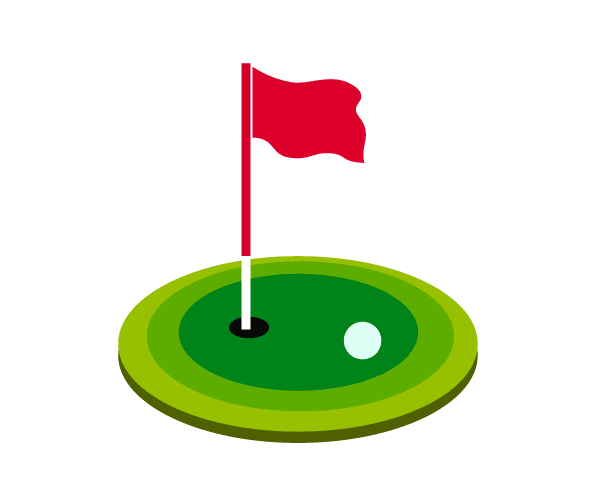 新規会員　大募集！！行田市民大学同窓会会員の皆様いかがお過ごしですか？！パークゴルフクラブでは多くの会員がプレーを通して楽しく快適に過ごしています。この楽しさと快適さを皆様と分かち合いたく、この度、新規の会員募集をすることとなりました。　パークゴルフが初めての方には、クラブ員が優しく教えますので、心配はいりません。あなたもパークゴルフ始めてみませんか！！ご入会を会員一同、心よりお待ちしております。□  活動日  　 毎月、第1、第3月曜日　午前9:00～12:00(小雨決行です。)□  今年度の日程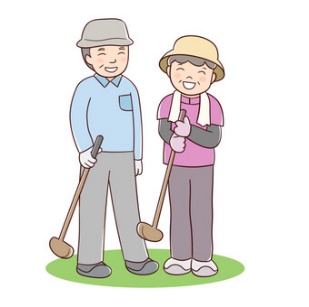 □　 会　  場   　鴻巣市吹上パークゴルフ場□  プレー代　  　1人500円　用具(クラブ、ボール)代は無料□　 服装等　   　運動靴、帽子、すべりにくい手袋、飲料水□　 会場案内図　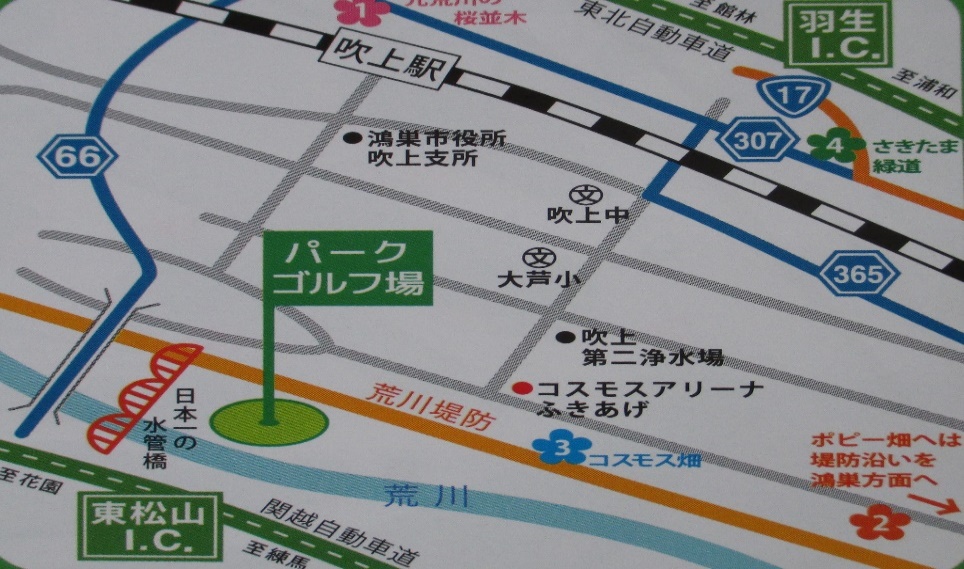 □　申込方法　　  入会を希望される方は、連絡委員 黒沢宛(10期)にご連絡下さい。　・携帯電話 090-3519-0365　　・携帯アドレス　kuro-50@ezweb.ne.jp□　パークゴルフ実行委員会・顧   問    関川　忠彦(2期)  ・会  長  田口　昇(4期)　・実行委員　　渡辺　国雄(3期)  白根　茂、 山田 久代、 飯田　悦子(8期) 柿沼 宏幸(10期) ・連絡委員   黒沢　悦男(10期)9月19(月)11月 7(月)12月19(月)10月 3(月)11月21(月)3月  6(月)10月17(月)12月 5(月)3月20(月)